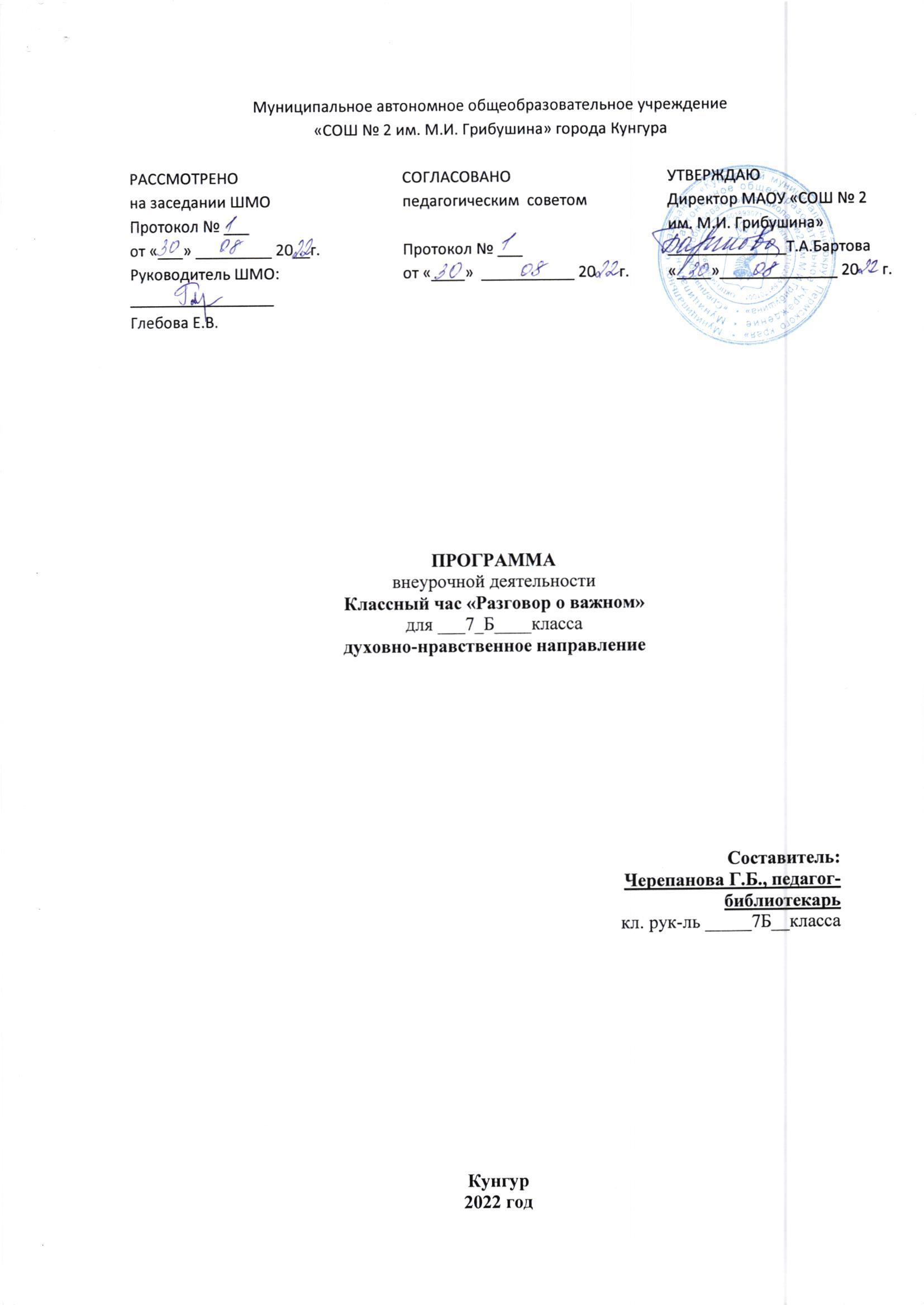 Пояснительная запискаРабочая программа курса внеурочной деятельности классный час «Разговор о важном» разработана на основе следующих нормативных документов:Федеральным законом от 29.12.2012 № 273-ФЗ «Об образовании в Российской Федерации»,Федеральным государственным образовательным стандартом начального общего образования, утверждённым приказом Министерства образования и науки Российской Федерации от  6 октября 2009 г. № 373 (в ред. приказов от 26 ноября 2010 г. № 1241, от 22 сентября 2011 г. № 2357),Приказом Минобрнауки России от 29.12.2014 № 1643 «О внесении изменений в приказ Министерства образования и науки Российской Федерации от 6 октября 2009 г. № 373 «Об утверждении и введении в действие федерального государственного образовательного стандарта начального общего образования»,Письмом Министерства образования и науки Российской Федерации от 12 мая 2011 года № 03-296 «Об организации внеурочной деятельности при введении Федерального образовательного стандарта общего образования»,«Разговор o важном» – цикл еженедельных внеурочных занятий, построенных с учетом необходимости соблюдения единства образовательного контекста, в котором оказывается школьник вне зависимости от региона проживания, гарантирующий каждому обучающемуся доступ к интересному, полезному, просветительскому контенту, идеям, основанным на традиционных ценностях Российской Федерации. Программа направлена на формирование таких личностных результатов, как   гражданская идентичность личности в форме осознания «Я» как гражданина России, чувства сопричастности и гордости за свою Родину, народ и историю, осознание ответственности человека за общее благополучие, осознание своей этнической принадлежности.Преподавание прав человека - это решение не только правовых, но и нравственных, психологических и педагогических проблем. Исходя из этого, в программе отражена взаимосвязь правового, нравственного воспитания с психолого-педагогическими особенностями развития личности.Уже в раннем возрасте дети начинают усваивать ценности общества, в котором живут. Осознание детьми неотъемлемости своих прав, развитие самоуважения и уважения прав других способствуют формированию определенного мировоззрения, которое не является простым производным от суммы усвоенных знаний.Изучаемый материал преподносится с учетом возрастных особенностей среднего звена школьников, в доступной форме. На первой ступени материал изучается на уровне понятий, представлений, чувств. В легкой, интересной и занимательной форме, посредством обращения к литературным источникам и жизненным ситуациям, в ходе откровенных и задумчивых бесед, решения проблемных ситуаций важно на чувственном, понятийном уровне.На следующих ступенях возрастает доля теоретического материала, проводится работа над базовыми терминами и понятиями (такими, как «право», «обязанности», «ответственность», «государство», «гражданин», «личность», «свобода вероисповедания», «раса», «социальное положение» и т.п.). Определение и разъяснение этих понятий не предполагают исчерпывающего и по-научному строгого толкования, они должны ориентировать на передачу смысла, что на данном этапе вполне достаточно. Обсуждения и оценка различных ситуаций, взятых из литературы, из жизни (реальной, настоящей или прошлой, знакомой по урокам окружающего мира, другим источникам) с точки зрения соблюдения прав человека, поиск ситуаций, связанных с правовой тематикой, в литературных произведениях и в реальной жизни, обмен мнениями, выполнение различных творческих заданий позволят подвести детей к осознанию своих прав и обязанностей, научат делать осознанный выбор в различных сферах жизни.Важно намеренно акцентировать внимание не только на правах обучающихся, но и на их обязанностях, показать неразрывность прав и обязанностей, необходимость уважения прав других.Полученные на занятиях опыт и знания помогут юным гражданам обрести уверенность в себе, почувствовать свою значимость как личности среди других равноправных личностей, научат состраданию, терпимости, правилам общения, основанным на уважении и соблюдении прав других людей.Максимальное использование визуализированного контента, интерактивных заданий с применением игровых, занимательных, активных форм работы при изучении курса создают благоприятные, естественные условия для понимания и усвоения обучающимися нравственных норм.Цель курса: расширение общественно значимых знаний ребенка о самом себе, своей родине, с дополнением знаний по истории — о нашем далеком и недавнем прошлом, о социальном начале человека, его становлении и развитии, с опорой на уроки и опыт прошлого.Чем сознательнее ребенок усвоит определенный минимум историко-обществоведческих знаний, тем быстрее он займет необходимую каждому личностно-гражданскую позицию. Тем адекватнее и активнее он будет жить и действовать в сложных, противоречивых, заранее далеко не всегда предсказуемой системе отношений «Я — моя страна — мой мир».Задачи курса:- содействие обучающемся в понимании особенностей общественных отношений в семье, городе или деревне, в селе — в родном крае, в родной стране, входящей в систему стран всего мира;- помощи в осознании своей принадлежности государству, предоставляющему каждому его гражданину определенные права и требующему исполнения определенных обязанностей;- обогащение знаниями, раскрывающими прошлое, историю, способствующими   присвоению   определенных   норм   морали, нравственности.В соответствии с возрастными особенностями школьников историко-обществоведческие знания формируются в виде определенных фактов и понятий, представлений. Именно представления позволяют приблизить ученика к сложным явлениям его настоящего, «увидеть» прошлое, приобретая чувство гражданской причастности. Попутно факты и представления при их анализе и осмыслении содействуют формированию сложных структурных элементов общественно-исторических знаний (понятий, причинно-следственных связей, закономерностей).Место курса в учебном плане:В учебном плане на изучение данного курса отводится 1 час в неделю, всего 34 часа в год.В условиях режима повышенной готовности для организации образовательной деятельности, используется электронное обучение с применением дистанционных образовательных технологий.Рекомендуемые универсальные ресурсыдля организации обучения с использованием дистанционных образовательных технологий:1.	https://deti-online.com/raskraski/russia/zimniy-dvorec-v-sankt-peterburge/    2.	https://russia.tv/video/show/brand_id/14225/episode_id/983062/video_id/993675/3.	https://vraki.net/blogi/zanimatelnoe-zadanie-po-russkomu-yazyku.html4.	https://multiurok.ru/index.php/files/olimpiada-po-russkomu-iazyku-1-klass-17.html5.	https://interneturok.ru/6.	https://infourok.ru/raskraski-po-matematike-klass-2200496.html7.	https://stranamasterov.ru/8.	https://chessday.ru/9.	https://izi.travel/ru10.	https://muzei-mira.com/video_exkursii_po_muzeiam/746-..СОДЕРЖАНИЕ ПРОГРАММЫОтличительной особенностью программы является намеренное акцентирование внимания не только на правах обучающихся, но и на их обязанностях, неразрывности прав и обязанностей, необходимости уважения прав других.Разработанная программа направлена на вовлечение учащихся в активную деятельность: участие в социально – значимых акциях, разработка и реализация социальных проектов, направленных на решение школьных, местных, общественных проблем. Полученные на занятиях опыт и знания помогут юным гражданам обрести уверенность в себе, почувствовать свою значимость как личности среди других равноправных личностей, научат состраданию, терпимости, правилам общения, основанным на уважении и соблюдении прав других людей. Программа определяет основные направления патриотического  и духовно-нравственного воспитания учащихся Формы организации занятия: ролевая игра; этическая (познавательная) беседа, дискуссия; викторина; художественная выставка;социальные практики (проектная деятельность);музыкальная, литературная, художественная гостиная.Виды деятельности: игровая, проблемно – ценностное общение, познавательная, художественная.Раздел 1 «Историческое просвещение»-4 ч.Наша страна - РоссияМы – одна странаРоссия в миреНадо ли вспоминать прошлое.Привлечение внимания обучающихся к вопросам развития культуры, сохранения культурно-исторического наследия и роли российской культуры во всем мире. Традиционные ценности российского народа – это формирующие мировоззрение граждан России нравственные ориентиры, передающиеся от поколения к поколению, обеспечивающие гражданское единство, лежащие в основе российской цивилизационной идентичности и единого культурного пространства страны, нашедшие свое уникальное самобытное проявление в духовном, историческом и культурном развитии многонационального народа России: жизнь, достоинство, права и свободы человека, патриотизм, гражданственность, служение Отечеству, ответственность за судьбу Отечества, высокие нравственные идеалы, крепкая семья, созидательный труд, приоритет духовного над материальным, гуманизм, милосердие, справедливость, коллективизм, взаимопомощь, историческая память, преемственность поколений, единство народов России, . Задачи раздела: прививать интерес и любовь к культуре России. Развивать воображение, мышление и речь. Воспитывать любовь к своей Родине, качества культурного человека.Раздел 2 «О добрых чувствах»-15 ч.День знаний. Зачем учиться?Моя музыкаС любовью в сердце: достойная жизнь людей старшего поколения в наших руках Ежедневный подвиг учителяОтец – родоначальникСчастлив тот, кто счастлив у себя домаЯзыки и культура народов России: единство в разнообразииО, руки наших матерейЗачем мечтать«Дарит искры волшебства светлый праздник Рождества…» К.С. Станиславский и погружение в волшебный мир театра «Может собственных Платонов и быстрых разумом Невтонов российская земля рождать…» «Я знаю, что все женщины прекрасны»Искусство и псевдо искусство «Словом можно убить, словом можно спасти, словом можно полки за собой повести...» Культурное наследие – часть материальной и духовной культуры, созданная прошлыми поколениями, выдержавшая испытание временем и передающаяся поколениям как нечто ценное и почитаемое. Учащиеся рассказывают о своих семьях, участвуют в исследовательской и проектной деятельности, просматривают семейные альбомы. 
Получение навыков волонтерской деятельности по направлениям саморазвитие и помощь старшему поколению.Раздел 3 «Патриотическое и гражданское воспитание.»-6 ч.Герб страны как предмет нашей гордости«…осталась одна Таня» Герои мирной жизни На страже Родины Гимн РоссииНовость слышала планета: «Русский парень полетел».Работа с документами, семейными архивами, газетными и интернет публикациями, дневниковыми записями.Раздел 4. «Сохраним нашу планету Земля»- 6 ч.Земля - это колыбель разума, но нельзя вечно жить в колыбели… Жить – значит действоватьПутешествие по Крыму  «Зелёные» привычки»: сохраним планету для будущих поколений День детских общественных организаций Перед нами все двери открытыРазвитие личности, создание условий для самоопределения и социализации обучающихся на основе социокультурных, духовно-нравственных ценностей и принятых в российском обществе правил и норм поведения в интересах человека, семьи, общества и государства, формирование у обучающихся чувства патриотизма, гражданственности, уважения к памяти защитников Отечества и подвигам Героев Отечества, закону и правопорядку, человеку труда и старшему поколению, взаимного уважения, бережного отношения к культурному наследию и традициям многонационального народа Российской Федерации, природе и окружающей среде. Проблемные дискуссии, виртуальные экскурсии, творческие встречи, флешмобы. Раздел 5. «Государство и закон» - 2 ч. «Величественны и просты слова Единого Закона всей Отчизны, Дарующего главные права: Работать, радоваться жизни» Праздник ПервомайОбсуждение основных принципов и пунктов Конституции РФ. Дискуссии. Беседы с представителями разных профессий. Интервью.УЧЕБНО-ТЕМАТИЧЕСКИЙ ПЛАН   7  КЛАССА (34 ЧАСА)Учебный  планМЕТОДИЧЕСКОЕ И ИНФОРМАЦИЛОННОЕ ОБЕСПЕЧЕНИЕЛитература для учителя:Богданова И.А., Давыдова М.А.. Мы – патриоты! Классные часы и внеклассные мероприятия. 1-11 классы. М., «Вако», 2019.Гражданское образование в российской школе /Сост. Т.И.Тюляева. М.: Издательство 
"Астрель", 2019. Права человека в свободной стране. Учебное пособие. Спб., 2018.Литература для учащихся:Клиентов, А.Е. Города России : [для среднего школьного возраста] / Алексей Клиентов. - Москва : Белый город, 2018 С чего начинается Родина : стихи : [для среднего школьного возраста / худож. И. В. Максимова [и др.] ; отв. ред. В. С. Рябченко]. – Москва.Наталья Андрианова: Россия для детей (от 6 до 12 лет), Издательство: Эксмо, 2021 г.Интернет ресурсы: (добавить свои)ЛИСТ КОРРЕКТИРОВКИ КАЛЕНДАРНО-ТЕМАТИЧЕСКОГО ПЛАНИРОВАНИЯ№п/пТема занятияКол-вочасовХарактеристика деятельности учащегосяДатаДата№п/пТема занятияКол-вочасовХарактеристика деятельности учащегосяПо плануПо фактуРаздел 1  «Историческое просвещение»-4ч.Раздел 1  «Историческое просвещение»-4ч.Раздел 1  «Историческое просвещение»-4ч.Раздел 1  «Историческое просвещение»-4ч.Раздел 1  «Историческое просвещение»-4ч.Раздел 1  «Историческое просвещение»-4ч.1Наша страна - Россия 1Беседа. Обсуждение.12.09.2Мы – одна страна1Групповая работа08.11.3Россия в мире1Анализ информации. Групповая работа с текстом.13.02.4Надо ли вспоминать прошлое1Проблемная дискуссия10.04.Раздел 2 «О добрых чувствах»-15 ч.Раздел 2 «О добрых чувствах»-15 ч.Раздел 2 «О добрых чувствах»-15 ч.Раздел 2 «О добрых чувствах»-15 ч.Раздел 2 «О добрых чувствах»-15 ч.Раздел 2 «О добрых чувствах»-15 ч.5День знаний Зачем учиться?1Интеллектуальный марафон05.09.6Моя музыка1Музыкальный конкурс талантов26.09.7С любовью в сердце: достойная жизнь людей старшего поколения в наших руках 1Социальная реклама03.10.8Ежедневный подвиг учителя1Мини сочинение10.10.9Отец - родоначальник1Фото истории17.10.10Счастлив тот, кто счастлив у себя дома1Групповая дискуссия24.1011Языки и культура народов России: единство в разнообразии1Видеоролик. Анализ информации.14.11.12О, руки наших матерей1Конкурс чтецов21.11.13Зачем мечтать1Групповое обсуждение26.12.14«Дарит искры волшебства светлый праздник Рождества…» 1Музыкальная гостиная16.0115К.С. Станиславский и погружение в волшебный мир театра 1Чтение по ролям30.01.16«Может собственных Платонов и быстрых разумом Невтонов российская земля рождать…» 1Интеллектуальный марафон06.02.17«Я знаю, что все женщины прекрасны»1Конкурс стихов о женщинах06.03.18Искусство и псевдо искусство 1Творческая лаборатория27.03.19«Словом можно убить, словом можно спасти, словом можно полки за собой повести...» 1Литературная гостиная15.05Раздел 3  «Патриотическое и гражданское воспитание.»-6 ч.Раздел 3  «Патриотическое и гражданское воспитание.»-6 ч.Раздел 3  «Патриотическое и гражданское воспитание.»-6 ч.Раздел 3  «Патриотическое и гражданское воспитание.»-6 ч.Раздел 3  «Патриотическое и гражданское воспитание.»-6 ч.Раздел 3  «Патриотическое и гражданское воспитание.»-6 ч.20Герб страны как предмет нашей гордости1Экспертное интервью28.11.21«…осталась одна Таня» 1Работа с дневником героя23.01.22Герои мирной жизни 1Встреча с героями нашего времени12.12.23На страже Родины 1Литературная гостиная: рассказы о войне20.02.24Гимн России1Работа с газетными и интернет-публикациями13.03.25Новость слышала планета: «Русский парень полетел»1Работа с биографией03.04Раздел 4. «Сохраним нашу планету Земля»- 6 ч.Раздел 4. «Сохраним нашу планету Земля»- 6 ч.Раздел 4. «Сохраним нашу планету Земля»- 6 ч.Раздел 4. «Сохраним нашу планету Земля»- 6 ч.Раздел 4. «Сохраним нашу планету Земля»- 6 ч.Раздел 4. «Сохраним нашу планету Земля»- 6 ч.26Земля - это колыбель разума, но нельзя вечно жить в колыбели… 1Работа с интерактивной звездной картой19.09.27Жить – значит действовать1Проблемная дискуссия05.12.28 Путешествие по Крыму 1Виртуальная экскурсия20.0329 «Зелёные» привычки»: сохраним планету для будущих поколений 1Фестиваль идей17.04.30День детских общественных организаций 1Работа с видеоматериалами22.05.31Перед нами все двери открыты1Творческий флешмоб29.05.Раздел 5. «Государство и закон» - 2 ч.Раздел 5. «Государство и закон» - 2 ч.Раздел 5. «Государство и закон» - 2 ч.Раздел 5. «Государство и закон» - 2 ч.Раздел 5. «Государство и закон» - 2 ч.Раздел 5. «Государство и закон» - 2 ч.32«Величественны и просты слова Единого Закона всей Отчизны, Дарующего главные права: Работать, радоваться жизни» 1Эвристическая беседа09.12.33Праздник Первомай1Встреча с людьми разных профессий24.04.34Резерв1№ п/пТема занятияКоличество часовДата1.День Знаний. Зачем учиться?105.09.20222.Наша страна - Россия112.09.20223.ДАТАДАТАФорма коррекции (объединение тем, и т.п.)Причина коррекции (болезнь учителя, праздничный день, отмена занятий по приказу)Занятие, которое требует коррекции (пропущенное по причине)Занятие, которое содержит коррекциюФорма коррекции (объединение тем, и т.п.)Причина коррекции (болезнь учителя, праздничный день, отмена занятий по приказу)